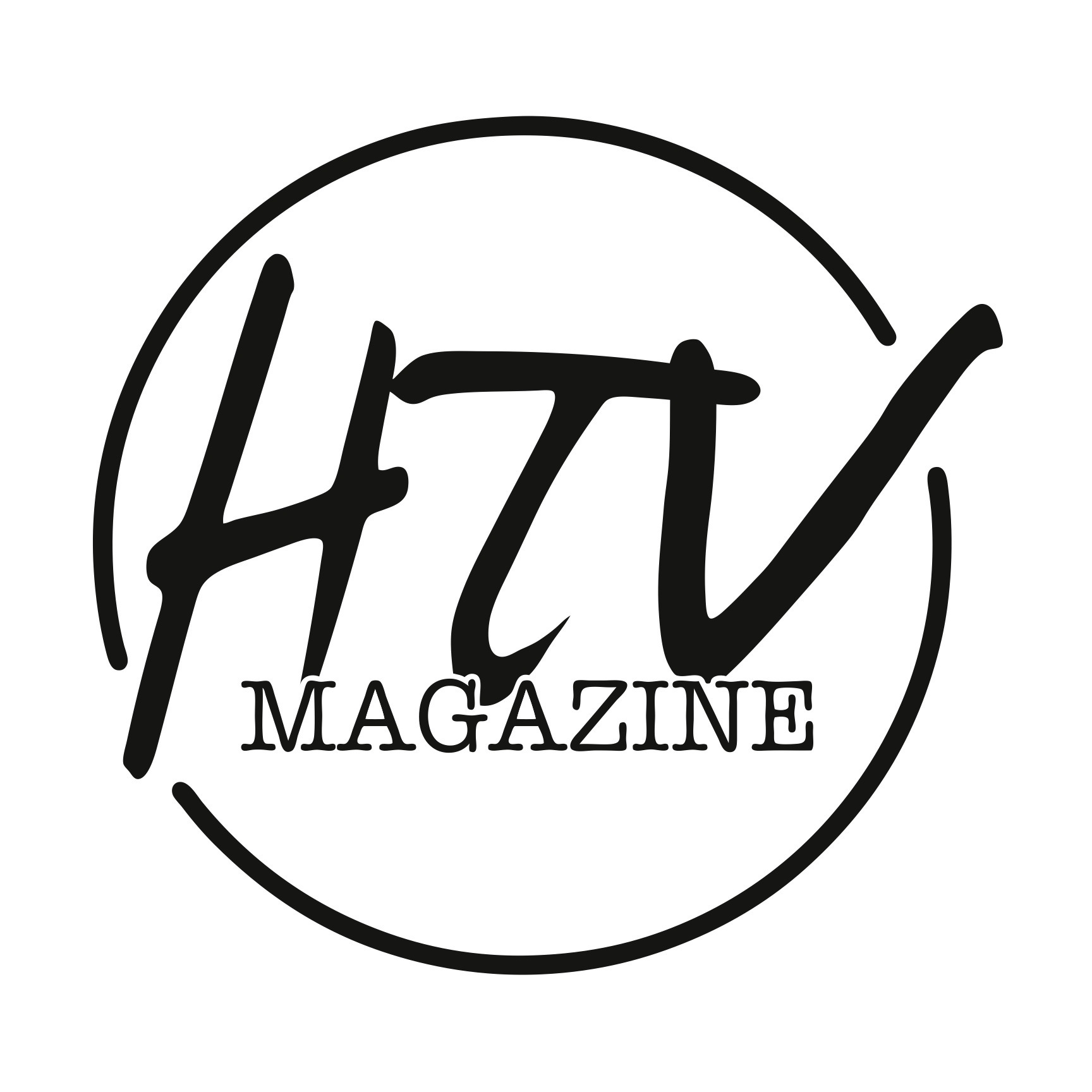 htvbuzz.com       @htvbuzz        facebook.com/htvmagazineClayton’s Last Breath The story begins with an audio montage.  How does this establish the tone for the story?  2.  What repeated visuals are used during the segment?3.  The reporter’s stand-up is transitional.  What does that mean?  4.  Which sound bite from Clayton’s father was the most memorable or you, and why?5.  The shots of a bathroom like the one Clayton was found in were “representational.”  What does that mean?  